С инструкцией ознакомлен(а):   ___________            ______________________                                                        (подпись)                   (расшифровка подписи)«СОГЛАСОВАНО»: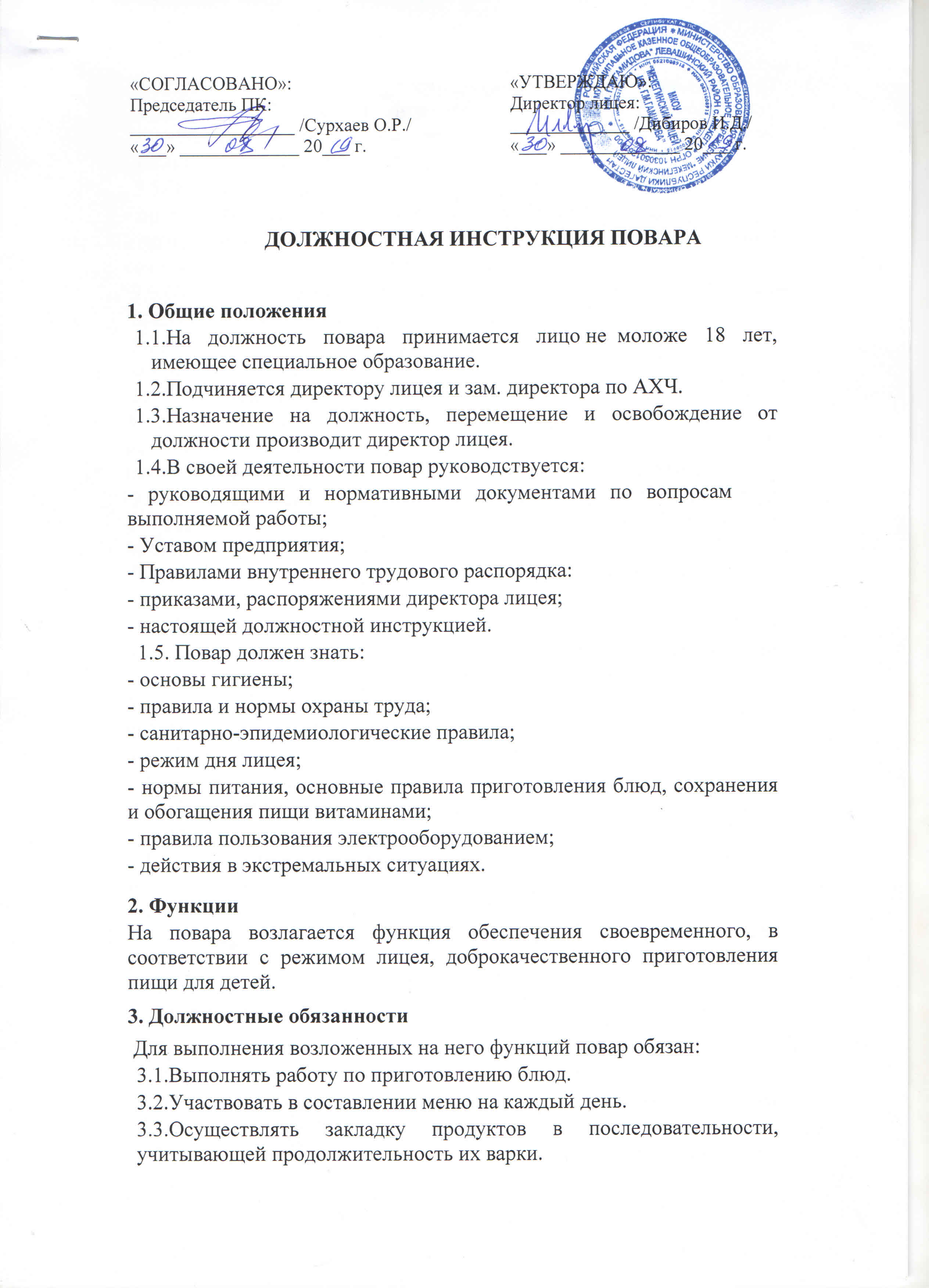 Председатель ПК:__________________ /Сурхаев О.Р./«___» _____________ 20___ г.«УТВЕРЖДАЮ»:Директор лицея:_____________ /Дибиров И.Д./«___» _____________ 20___ г.ДОЛЖНОСТНАЯ ИНСТРУКЦИЯ ПОВАРАДОЛЖНОСТНАЯ ИНСТРУКЦИЯ ПОВАРАДОЛЖНОСТНАЯ ИНСТРУКЦИЯ ПОВАРА1. Общие положения                 1.1.На должность повара принимается лицо не  моложе 18 лет, имеющее специальное образование.1.2.Подчиняется директору лицея и зам. директора по АХЧ.1.3.Назначение на должность, перемещение и освобождение от должности производит директор лицея.1.4.В своей деятельности повар руководствуется:- руководящими и нормативными документами по вопросам выполняемой работы;- Уставом предприятия;- Правилами внутреннего трудового распорядка:- приказами, распоряжениями директора лицея;- настоящей должностной инструкцией.  1.5. Повар должен знать:- основы гигиены;- правила и нормы охраны труда;- санитарно-эпидемиологические правила;- режим дня лицея;- нормы питания, основные правила приготовления блюд, сохранения и обогащения пищи витаминами;- правила пользования электрооборудованием;- действия в экстремальных ситуациях.2. ФункцииНа повара возлагается функция обеспечения своевременного, в соответствии с режимом лицея, доброкачественного приготовления пищи для детей.3. Должностные обязанности Для выполнения возложенных на него функций повар обязан:3.1.Выполнять работу по приготовлению блюд.3.2.Участвовать в составлении меню на каждый день.3.3.Осуществлять закладку продуктов в последовательности, учитывающей продолжительность их варки.3.4.Принимать точно по весу доброкачественные продукты из кладовой, обеспечивать их гигиеническую и термическую обработку, культурную подачу пищи детям, в соответствии с нормой закладываемых продуктов на одного ребенка.3.5.Обеспечивать:- правильное хранение и расходование продуктов по назначению;- гигиеническую обработку продуктов и подачу пищи в соответствии с санитарно-гигиеническими требованиями.3.6.Отпускать готовую пищу в соответствии с нормой закладываемых продуктов в расчете на ребенка.3.7.Закладывать и хранить суточные пробы всего дневного рациона согласно требованиям СЭН. 3.8.Выполнять вспомогательные работы при изготовлении блюд.3.9.Проводить обработку сырых и вареных продуктов при использовании   соответствующих маркированных досок и ножей, исключать возможность контакта сырых и готовых продуктов. 3.10.Следить за санитарным состоянием кухни, кухонного инвентаря и оборудования и содержать его в чистоте (один раз в месяц проводить генеральную уборку). 3.11.Соблюдать правила личной гигиены, санитарные требования к технологии приготовления пищи. 3.12.Своевременно проходить медицинский осмотр.3.13. После каждой технологической операции разделочный инвентарь подвергать санитарной обработке.3.14. Не использовать в приготовлении пищи посуду с трещинами, сколами, деформированную, с поврежденной эмалью.3.15. Чистую кухонную посуду хранить на стеллажах.3.16. В работе использовать только соответственно промаркированный кухонный инвентарь (ножи, разделочные доски, чашки)3.17. Для каждого помещения пищеблока пользоваться только промаркированным уборочным инвентарем.3.18. Постоянно вести борьбу  с мухами.3.19. Содержать в чистоте и регулярно проводить обработку 1% раствором уксуса шкафа для хлеба, доски для резки хлеба, чашки для хлеба.3.20. Следить и не нарушать товарного соседства в холодильниках.4. ПраваПовар имеет право:4.1.Не принимать продукты от кладовщика, если они имеют признаки недоброкачественности.4.2.Ходатайствовать перед администрацией о наказании лиц, использующих кухонный инвентарь без разрешения повара.4.3.Требовать от администрации создания условий для выполнения прямых обязанностей, своевременного ремонта оборудования и обеспечение чистящими средствами.4.4.На социальные гарантии и льготы, установленные законодательством РФ.4.5.На ежегодный оплачиваемый отпуск.5. Ответственность5.1. Повар несет ответственность:— за совершенные в процессе осуществления своей трудовой деятельности правонарушения в пределах, определяемых действующим административным, уголовным и гражданским законодательством Российской Федерации— за причинение материального ущерба в пределах, определенных действующим трудовым, уголовным и гражданским законодательством РФ.5.2. За неисполнение или ненадлежащее исполнение без уважительных причин Устава и Правил внутреннего трудового распорядка лицея, иных локальных нормативных актов, законных распоряжений директора лицея, должностных обязанностей, установленных настоящей инструкцией, в том числе за неиспользование предоставленных прав, повар несет дисциплинарную ответственность в порядке, определенном трудовым законодательством РФ.За грубое нарушение трудовых обязанностей в качестве дисциплинарного наказания может быть применено увольнение.5.3. За нарушение правил пожарной безопасности, охраны труда, санитарно-гигиенических требований к организации жизнедеятельности воспитанников в учреждении повар привлекается к административной ответственности в порядке и случаях, предусмотренных административным законодательством РФ.6. Взаимоотношения и связи по должностиПовар:6.1. Подчиняется директору лицея.6.2.  Информирует директора лицея о возникших трудностях в работе.6.3. Выполняет разовые поручения директора лицея.